РАСПИСАНИЕ ЗАНЯТИЙ ПРОФИЛЬНОЙ СМЕНЫ 5 – 11  КЛАССЫГБОУ СОШ №3 им. М.Ф. Леонова с. Приволжье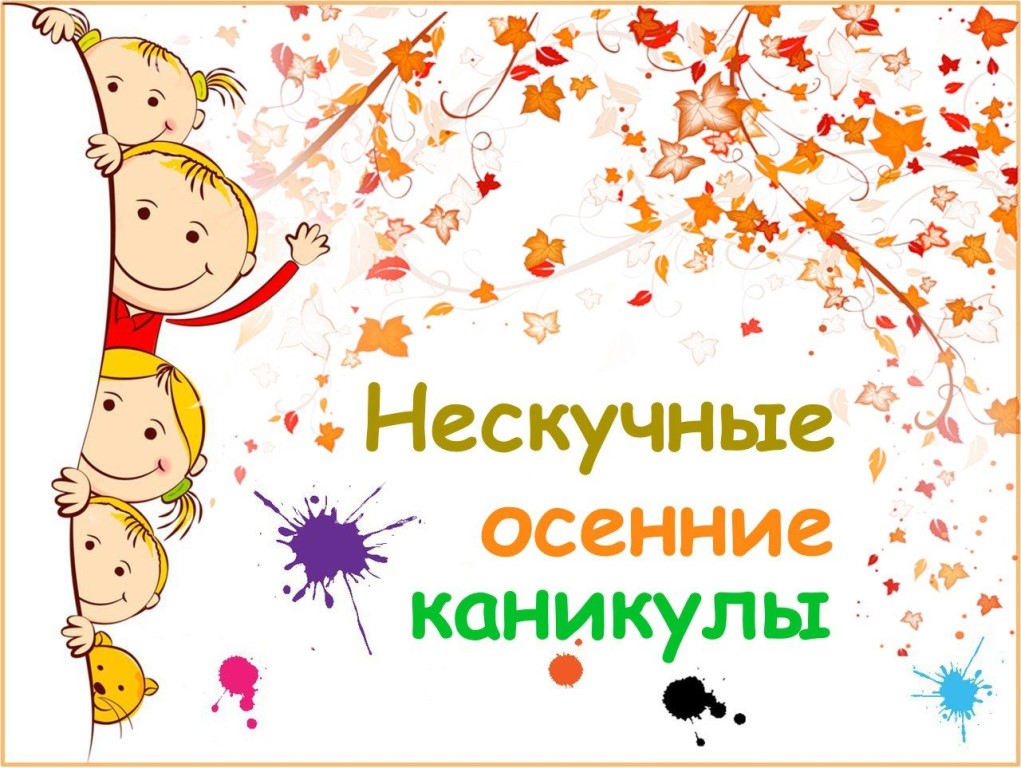 «КАНИКУЛЫ С ПОЛЬЗОЙ»   2 НОЯБРЯ  ПОНЕДЕЛЬНИКДатаВремя проведенияТема  занятияРесурс02.11.20209.00 – 9.30УТРЕННЯЯ ЗАРЯДКАhttps://yandex.ru/video/preview?text=зарядка%20для%20детей%205-11%20классы&path=wizard&parent-reqid=1604261090017267-664703069581117755900113-production-app-host-man-web-yp-46&wiz_type=vital&filmId=661804603471948562602.11.202010.00 – 10.40«Петергоф» - прекрасная виртуальная экскурсияhttps://www.youtube.com/watch?v=3427p2i35mw&feature=youtu.be02.11.202011.00 – 11.45Музей спорта, викторинаhttp://museumsport.ru/3dtourhttp://museumsport.ru/Sportkids02.11.2020ОБЕДОБЕДОБЕД02.11.202014.00 – 16.00Онлайн лекция «Великий подвиг Минина и Пожарского» https://www.youtube.com/watch?v=YGKSkt8ETVM